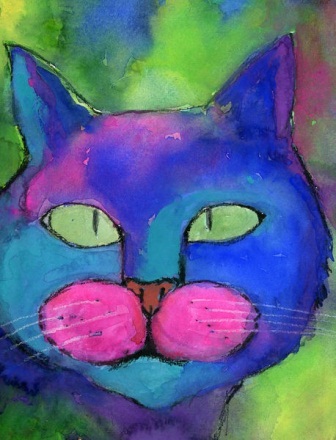 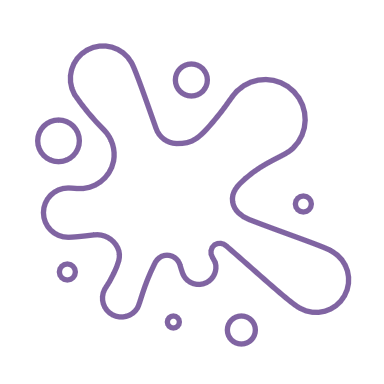 Ožujak  2020.      3.b  RAZRED popodneHRVATSKI   JEZIK   MATEMATIKAPRIRODA  I  DRUŠTVOGLAZBENA KULTURALIKOVNA KULTURA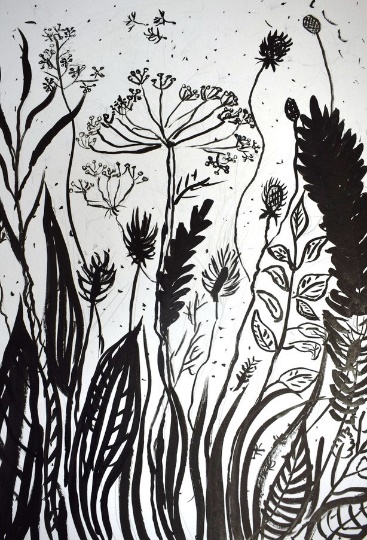 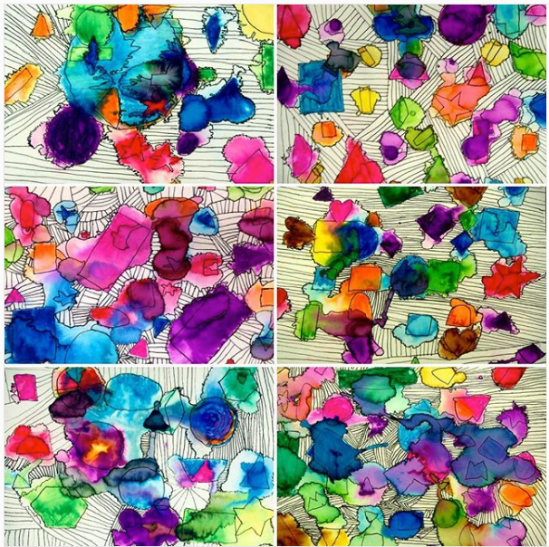 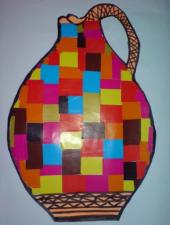 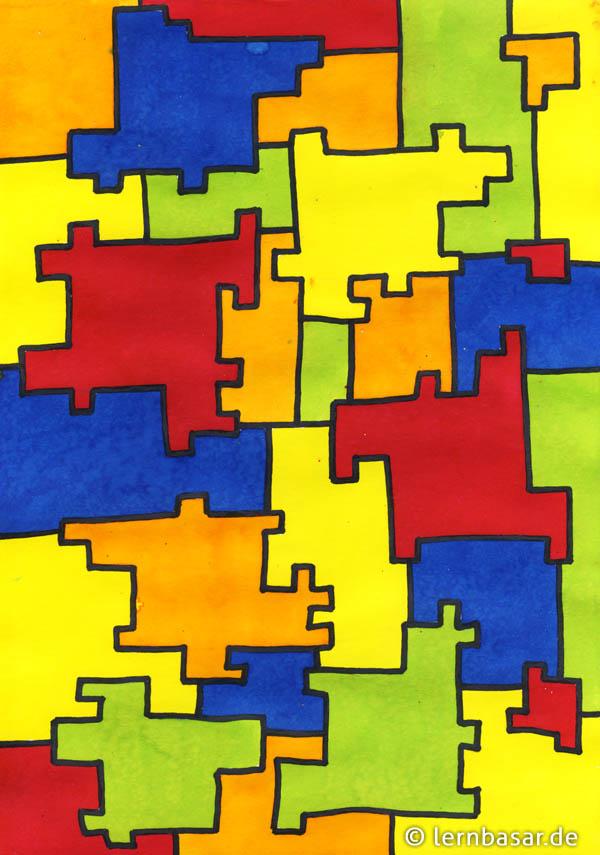 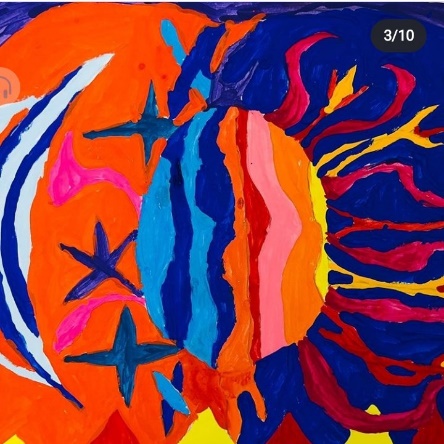 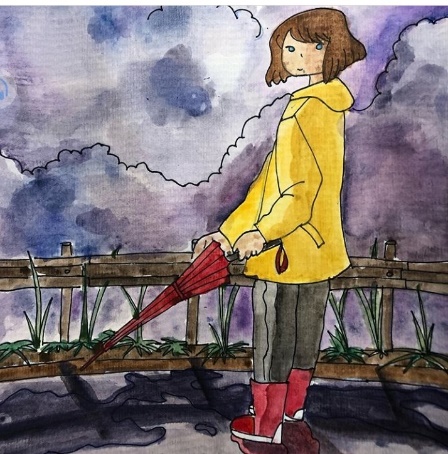 TZKLikovna grupa: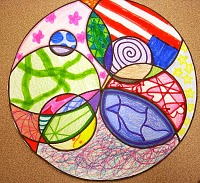 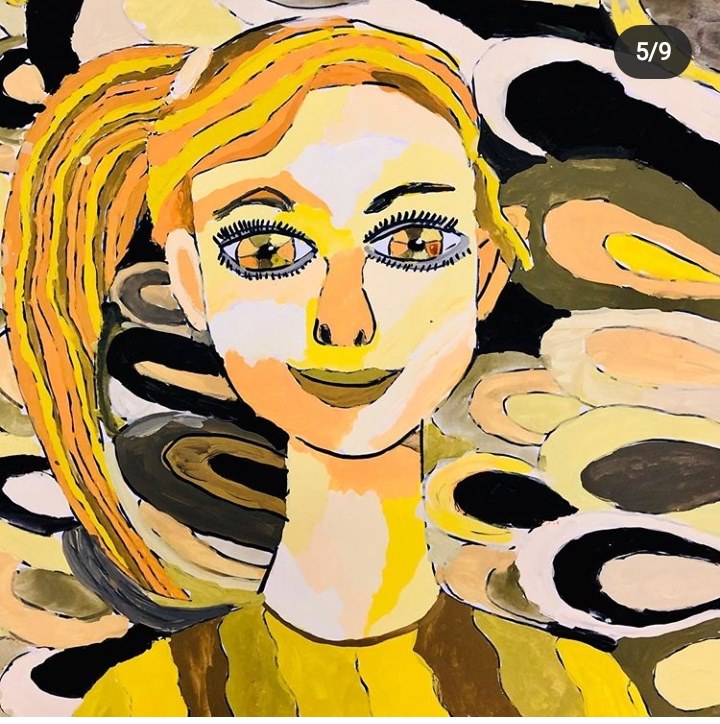 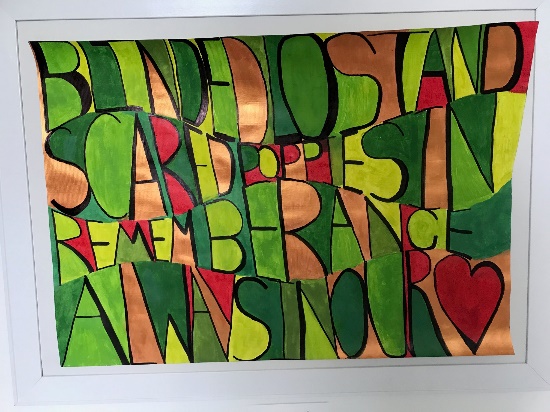 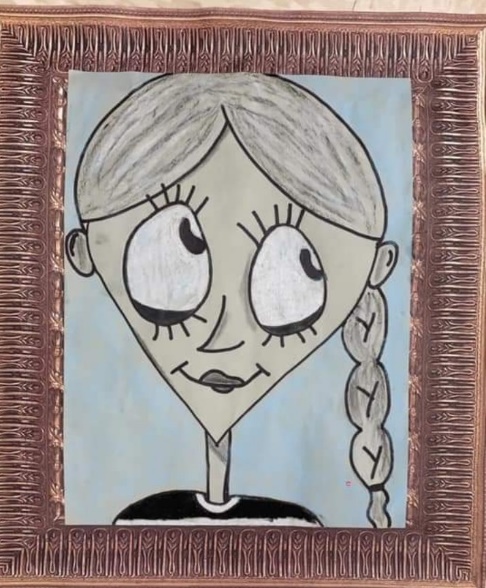 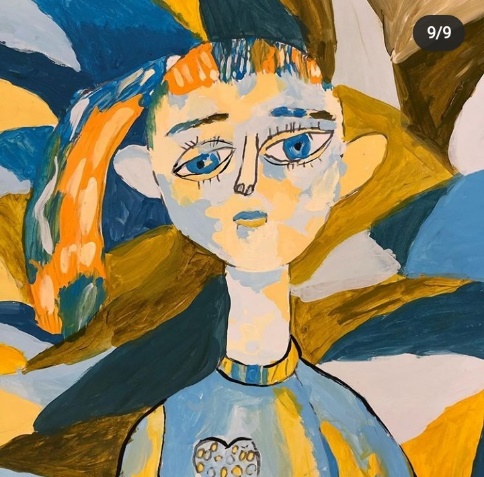 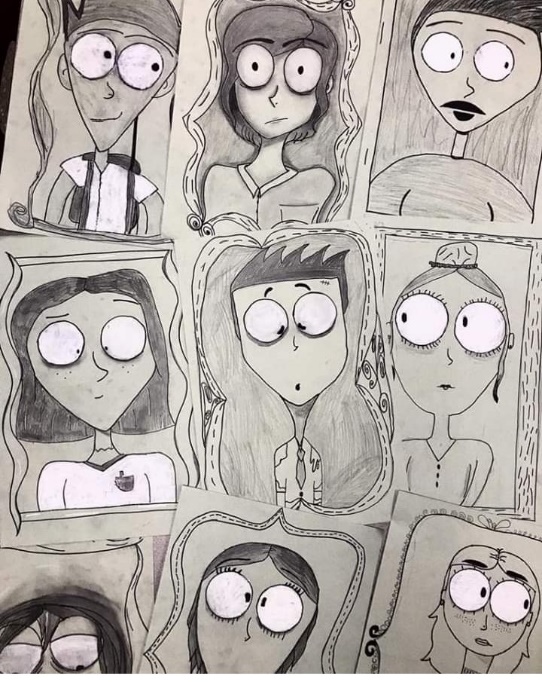 SAT RAZREDNIKADOPUNSKA NASTAVADODATNA NASTAVAOŠ Sveta Nedelja; SvNMjesečni program za ožujak 2020.3.bPUSČPSN2.3.4.5.6.7.8.9.10.11.12.13.14.15.16.17.18.19.20.21.22.23.24.25.26.27.28.29.30.31.2.3.Medijska kultura: VLAK U SNIJEGU, Mato Lovrakdječji film, glumacprimati primjerene dječje filmove (recepcija); razlikovati igrani film za djecu od animiranog filma; ispričati filmsku pričugoo B.2.2. Sudjeluje u odlučivanju u demokratskoj zajednici.3.3.Lektira: VLAK U SNIJEGU, Mato Lovrak 5.dandogađaj, lik, vrijeme radnje, mjesto radnjepovezati događaje i likove proznoga teksta s vremenom radnje imjestomgoo A.2.1.Ponaša se u skladu s ljudskim pravima u svakodnevnom životu.4.3.Obavijest (obrada)obavijestrazlikovati obavijest kao vrstu teksta čije su sastavnice provjerljive i istoznačne za sve primatelje- ovladati pojmom; oblikovati kraću obavijestgoo C.2.4.Promiče razvoj školske kulture i demokratizaciju6.3.IZVJEŠĆE O OBAVLJENOM ZADATKU – vježbanjeizvješćivanjeizvještavati o obavljenome zadatku držeći se kronološkoga slijeda događajaikt C.2.1.Učenik uz povremenu učiteljevu pomoć ili samostalno provodi jednostavno istraživanje radi rješenja problema u digitalnome okružju.6.3.VELIKO POČETNO SLOVO U IMENIMA USTANOVA, PODUZEĆA, ŠKOLA, KAZALIŠTAimena, veliko početno slovoprimjenjivati pravilo o pisanju višerječnih vlastitih imenica u pisanju imena voda i gora u zavičaju, naseljenih mjesta koja učenik poznaje, imenima ustanova i poduzeća, škola, kazalištaikt C.2.1.Učenik uz povremenu učiteljevu pomoć ili samostalno provodi jednostavno istraživanje radi rješenja problema u digitalnome okružju.9.3.VELIKO POČETNO SLOVO U IMENIMA USTANOVA, PODUZEĆA, ŠKOLA, KAZALIŠTA –vježbanjeimena, veliko početno slovoprimjenjivati pravilo o pisanju višerječnih vlastitih imenica u pisanju imena voda i gora u zavičaju, naseljenih mjesta koja učenik poznaje, imenima ustanova i poduzeća, škola, kazalištaikt C.2.3.Učenik uz učiteljevu pomoć ili samostalno uspoređuje i odabire potrebne informacije među pronađenima.10.3.VELIKO POČETNO SLOVO U IMENIMA NEBESKIH TIJELASVEMIR, Aljoša Vučkovićimena, veliko početno slovoprimjenjivati pravilo o pisanju višerječnih vlastitih imenica u pisanju imena nebeskih tijela,ikt C.2.3.Učenik uz učiteljevu pomoć ili samostalno uspoređuje i odabire potrebne informacije među pronađenima.11.3.ČSR Poezijaritam, srok/rimazamijetiti ponavljanja u stihu, kitici i pjesmi radi isticanja i naglašavanja neke ideje ili zvučnoga doživljaja pjesme; slušno i vidno zamjećivanjesrokaosr B.2.2.Razvija komunikacijske kompetencije12.3.VELIKO POČETNO SLOVO U IMENIMA NEBESKIH TIJELA – vježbanjeimena, veliko početno slovoprimjenjivati pravilo o pisanju višečlanih vlastitih imenica u pisanju imena voda i gora u zavičaju, nebeskih tijela, naseljenih mjesta koja učenik poznaje, imenima ustanova i poduzeća, škola, kazalištaikt C.2.3.Učenik uz učiteljevu pomoć ili samostalno uspoređuje i odabire potrebne informacije među pronađenima.13.3.LASTAVICA SE VRAĆA KUĆI, Ksenija Grozdanićtemazamjećivanje i izdvajanje teme u proznome i poetskome tekstuikt C.2.3.Učenik uz učiteljevu pomoć ili samostalno uspoređuje i odabire potrebne informacije među pronađenima.16.3.VISIDEDA, Katica Stubičar ritam, srok/rimazamijetiti ponavljanja u stihu, kitici i pjesmi radi isticanja i naglašavanja neke ideje ili zvučnoga doživljaja pjesme; slušno i vidno zamjećivanjesrokagoo A.2.1.Ponaša se u skladu s ljudskim pravima u svakodnevnom životu.17.3.TATIN DAN, Sanja Kursar Pupavactemazamjećivanje i izdvajanje teme u proznome i poetskome tekstuosr B.2.2. Razvija komunikacijske kompetencije.18.3.PROLJEĆE, Vedrana Sabolek  ritam, srok/rimazamijetiti ponavljanja u stihu, kitici i pjesmi radi isticanja i naglašavanja neke ideje ili zvučnoga doživljaja pjesme; slušno i vidno zamjećivanjesrokaosr C2.2. Prihvaća i obrazlaže važnost društvenih normi i pravila.20.3.DIKTAT VELIKO SLOVO U IMENIMA USTANOVAimena, veliko početno slovoprimjenjivati pravilo o pisanju višerječnih vlastitih imenica u pisanju imena voda i gora u zavičaju, nebeskih tijela, naseljenih mjesta koja učenik poznaje, imenima ustanova i poduzeća, škola, kazalištaodr C.2.3. Prepoznaje važnost očuvanje okoliša za opću dobrobit.20.3.GRIČKI TOP, Dubravko Horvatić pripovijetkarazlikovati pripovijetku od bajke u stvarnim događajima i likovima nasuprot nestvarnimauku B.2.2.  Praćenje;Na poticaj učitelja učenik prati svoje učenje i napredovanje tijekom učenja.23.3.RAZLIČITI – PA ŠTA!, Nada Iveljić  temazamjećivanje i izdvajanje teme u proznome i poetskome tekstuosr C.2.1. Razlikuje sigurne od nesigurnih situacija u zajednici i opisuje kako postupiti u rizičnim situacijama.24.3.KAKVE JE BOJE POTOK, Grigor Vitezritam, srok/rimazamijetiti ponavljanja u stihu, kitici i pjesmi radi isticanja i naglašavanja neke ideje ili zvučnoga doživljaja pjesme; slušno i vidno zamjećivanje srokaosr C2.2. Prihvaća i obrazlaže važnost društvenih normi i pravila.25.3.PROLJEĆE JE, A U MENI NEMIR, Ana Đokićdogađaj, lik, vrijeme radnje, mjesto radnjepovezati događaje i likove proznoga teksta s vremenom radnje i mjestomodr C.2.3. Prepoznaje važnost očuvanje okoliša za opću dobrobit.26.3.Lektira: MIŠEVI I MAČKE NAGLAVAČKE, Luko Paljetak  temazamjećivanje i izdvajanje teme u proznome i poetskome tekstuosr B.2.3. Razvija strategije rješavanja sukoba.27.3.Lektira: MIŠEVI I MAČKE NAGLAVAČKE, Luko Paljetak  šaljiva pjesmaprimati šaljive pjesme (recepcija); razlikovati šaljivu pjesmu među drugim pjesmamagoo A.2.1.Ponaša se u skladu s ljudskim pravima u svakodnevnom životu.30.3.Jezično izražavanje – stvaramo pjesme u rimiritam, srok/rimazamijetiti ponavljanja u stihu, kitici i pjesmi radi isticanja i naglašavanja neke ideje ili zvučnoga doživljaja pjesme; slušno i vidno zamjećivanjesrokaosr B.2.2. Razvija komunikacijske kompetencije.31.3.JEZIK / Glagoliglagolirazlikovati glagole kao riječi kojima izričemo što tko radi ili što se događa; prepoznati glagol u rečenici prema pitanjima što tko radi, što se događagoo A.2.1.Ponaša se u skladu s ljudskim pravima u svakodnevnom životu.3.3.Pravci kroz jednu točku. Polupravacpravac, polupravacnacrtati i označiti pravac i polupravacOSOBNI I SOCIJALNI RAZVOJB.2.2. Razvija komunikacijske kompetencije.4.3.Pravac kroz dvije različite točke pravac, polupravac, dužinanacrtati i označiti pravac i polupravacZDRAVLJEB.2.1.A Razlikuje vrste komunikacije.4.3.Dužina i polupravac kao dijelovi pravca pravac, polupravac, dužinanacrtati dužinu kao dio pravca i istaknuti njezine krajnje točkeUČITI KAKO UČITIA.2.3.3. Kreativno mišljenjeUčenik se koristi kreativnošću za oblikovanje svojih ideja i pristupa rješavanju problema.5.3.Ponovimo pravac, polupravac, dužinaponoviti stečeno znanje o toj nastavnoj temi B.2.2.2. PraćenjeNa poticaj učitelja učenik prati svoje učenje i napredovanje tijekom učenja.9.3.Provjera pravac pravac, polupravac, dužinauvježbati crtanje i označivanje pravca i polupravca; uvježbati crtanje dužine kao dijelaB.2.2.2. PraćenjeNa poticaj učitelja učenik prati svoje učenje i napredovanje tijekom učenja.10.3.Pisano dijeljenje dvoznamenkastoga i troznamenkastog broja jednoznamenkastimbrojempisano dijeljenje, jednoznamenkasti broj, troznamenkasti brojponoviti postupak pisanog dijeljenja troznamenkastog broja jednoznamenkastim brojem s ostatkom i bez ostatka, ponoviti računanje sa zagradamaOSOBNI I SOCIJALNI RAZVOJB.2.2. Razvija komunikacijske kompetencije.11.3.Pisano dijeljenje dvoznamenkastoga i troznamenkastog broja jednoznamenkastimbrojempisano dijeljenje, jednoznamenkasti broj, troznamenkasti brojponoviti redoslijed izvođenja računskih radnja, ponoviti postupak pisanog dijeljenja troznamenkastog broja jednoznamenkastim brojem s ostatkom i bez ostatkaUČITI KAKO UČITIA.2.3.3. Kreativno mišljenjeUčenik se koristi kreativnošću za oblikovanje svojih ideja i pristupa rješavanju problema.12.3.Pisano dijeljenje dvoznamenkastoga i troznamenkastog broja jednoznamenkastimbrojempisano dijeljenje, jednoznamenkasti broj, troznamenkasti brojutvrditi postupak pisanog dijeljenja troznamenkastog broja jednoznamenkastim brojem s ostatkom i bez ostatkaZDRAVLJEB.2.1.A Razlikuje vrste komunikacije.17.3.Pisano dijeljenje dvoznamenkastog i troznamenkastog broja jednoznamenkastimbrojempisano dijeljenje, jednoznamenkasti broj, troznamenkasti brojponoviti postupak pisanog dijeljenja troznamenkastog broja jednoznamenkastim brojem s ostatkom i bez ostatkaUČITI KAKO UČITIA.2.4.4. Kritičko mišljenjeUčenik razlikuje činjenice od mišljenja i sposoban je usporediti različite ideje.18.3.Pisano dijeljenje dvoznamenkastoga i troznamenkastog broja jednoznamenkastimbrojempisano dijeljenje, jednoznamenkasti broj, troznamenkasti brojpripremiti učenike za 4. ispit znanja, susresti se s različitim oblicima zadataka provjereC.2.2.2. Slika o sebi kao učenikuUčenik iskazuje pozitivna i visoka očekivanja i vjeruje u svoj uspjeh u učenju.18.3.Izvođenje više računskih radnja Pisano množenje i dijeljenje, pisano zbrajanje i oduzimanje, zagradeutvrditi postupak pisanog množenja i dijeljenja troznamenkastog broja jednoznamenkastim brojem s ostatkom i bez ostatka, korištenje zagradeUku B.2.4. 4. Samovrednovanje/samoprocjenaNa poticaj učitelja, ali i samostalno, učenik samovrednuje proces učenja i svoje rezultate te procjenjuje ostvareni napredak.19.3.Izvođenje više računskih radnja Pisano množenje i dijeljenje, pisano zbrajanje i oduzimanje, zagradeutvrditi postupak pisanog množenja i dijeljenja troznamenkastog broja jednoznamenkastim brojem s ostatkom i bez ostatka, korištenje zagradeGRAĐANSKI ODGOJ I OBRAZOVANJEA.2.1. Ponaša se u skladu s ljudskim pravima u svakodnevnom životu.23.3.Izvođenje više računskih radnja Pisano množenje i dijeljenje, pisano zbrajanje i oduzimanje, zagradeutvrditi postupak pisanog množenja i dijeljenja OSOBNI I SOCIJALNI RAZVOJB.2.4. Suradnički uči i radi u timu.24.3.Izvođenje više računskih radnja Pisano množenje i dijeljenje, pisano zbrajanje i oduzimanje, zagradetroznamenkastog broja jednoznamenkastim brojem s ostatkom i bez ostatka, korištenje zagradeC2.2. Prihvaća i obrazlaže važnost društvenih normi i pravila.25.3.Izvođenje više računskih radnja provjeraPisano množenje i dijeljenje, pisano zbrajanje i oduzimanje, zagradetroznamenkastog broja jednoznamenkastim brojem s ostatkom i bez ostatka, korištenje zagradeUKU A.2.4.4. Kritičko mišljenjeUčenik razlikuje činjenice od mišljenja i sposoban je usporediti različite ideje.26.3.Mjerne jedinice za duljinu (1 m, 1 dm, 1 cm)jedinična dužina, mjerenje dužineupoznati jedinice za mjerenje dužine; izmjeriti zadanu dužinujediničnom dužinom; prenositi zadane dužine; preračunavati mjerne jedinice za duljinuD.2.2.2. Suradnja s drugimaUčenik ostvaruje dobru komunikaciju s drugima, uspješno surađuje u različitim situacijama i spreman je zatražiti i ponuditi pomoć.31.3.Mjerenje dužinejedinična dužina, mjerenje dužineupoznati jedinice za mjerenje dužine; izmjeriti zadanu dužinujediničnom dužinom; prenositi zadane dužine; crtati dužine zadane duljine;preračunavati mjerne jedinice za duljinu.UČITI KAKO UČITIA.2.3.3. Kreativno mišljenjeUčenik se koristi kreativnošću za oblikovanje svojih ideja i pristupa rješavanju problema.2.3.Zdravlje –vrednovanjebriga za osobno zdravlje, zarazne bolesti, liječenjerazumjeti način prijenosa zaraznih bolesti (dodirom, slinom, krvlju)Zdravlje C.2.2.BUsvaja pravila pružanja prve pomoći i pomaganja učenicima sa zdravstvenim teškoćama.6.3.Što, kako i zašto je važno snalaziti se u vremenuvrijeme, snalaženjespoznati zanimljivosti o prošlostiZdravlje B.2.2.APrepoznaje i opisuje razvojne promjene u sebi i drugima.9.3.Sadašnjost, prošlost, budućnostsadašnjost, prošlost, budućnostrazlikovati prošlost, sadašnjost i budućnost na temelju događaja iz vlastite prošlosti i prošlosti svojih predakaProgram međupredmetnih i interdisciplinarnih sadržaja GOOgoo C.2.4.Promiče razvoj školske kulture i demokratizaciju škole.13.3.Predci i potomcipredci i potomcirazlikovati pretke i potomkeosr A.2.2.Upravlja emocijama i ponašanjem.16.3.Desetljeće - vremenska crta lenta - crta vremenarazlikovati prošlost, sadašnjost i budućnost na temelju događaja iz vlastite prošlosti i prošlosti svojih predakauku B.2.1.1. PlaniranjeUz podršku učitelja učenik određuje ciljeve učenja, odabire pristup učenju te planira učenje.20.3.Stoljeće i tisućljećelenta – vremenska crta, stoljeće, tisućljećerazlikovati prošlost, sadašnjost i budućnost na temelju događaja iz vlastite prošlosti i prošlosti svojih predakaikt A.2.2.Učenik se samostalno koristi njemu poznatim uređajima i programima.23.3.Moj zavičaj u prošlostikulturno-povijesni spomenici zavičajarazlikovati prošlost, sadašnjost i budućnost na temelju događaja iz vlastite prošlosti i prošlosti svojih predakaProgram međupredmetnih i interdisciplinarnih sadržaja GOOikt C.2.1.Učenik uz povremenu učiteljevu pomoć ili samostalno provodi jednostavno istraživanje radi rješenja problema u digitalnome okružju.27.3.Moj zavičaj u prošlostisadašnjost, prošlost, budućnost, predci, potomci, lenta – vremenska crta, kulturno-povijesni spomenici zavičajarazlikovati prošlost, sadašnjost i budućnost na temelju događaja iz vlastite prošlosti i prošlosti svojih predakarazlikovati pretke i potomkeikt B.2.2.Učenik uz povremenu učiteljevu pomoćsurađuje s poznatim osobama u sigurnome digitalnom okružju.30.3.Moj zavičaj u prošlosti ponavljanjesadašnjost, prošlost, budućnostrazlikovati prošlost, sadašnjost i budućnost na temelju događaja iz vlastite prošlosti i prošlosti svojih predakaProgram međupredmetnih i interdisciplinarnih sadržaja GOOuku B.2.1.1. PlaniranjeUz podršku učitelja učenik određuje ciljeve učenja, odabire pristup učenju te planira učenje.6.3.Baš me veselipjevanje, slušanje, glazbena igraIzražajno pjevati pjesmu Baš me veseli; prepoznati glazbeno izražajne sastavnice skladbe Dječja simfonija.ikt C.2.4.Učenik uz učiteljevu pomoć odgovorno upravlja prikupljenim informacijama.11.3.Kad bi svi ljudi na svijetuglazbena igra, pjevanje, slušanje, stvaralaštvoIzražajno pjevati pjesmu Kad bi svi ljudi na svijetu; prepoznati važnost glazbene poruke.osr C.2.4.Razvija kulturni i nacionalni identitet zajedništvom i pripadnošću skupini.20.3.Ode zimapjevanje, slušanje, stvaralaštvoIzražajno pjevati pjesmu Ode zima uz pratnju udaraljki; prepoznati glazbeno izražajne sastavnice skladbe Čežnja za proljećem.ikt C.2.4.Učenik uz učiteljevu pomoć odgovorno upravlja prikupljenim informacijama.25.3.Proljeće u srcustvaralaštvo, pjevanje, slušanje, glazbena igraIzražajno pjevati pjesmu Proljeće u srcu uz pratnju udaraljki i plesne pokrete; prepoznati glazbeno izražajne sastavnice skladbe Zbor zvončića.osr C.2.3.Pridonosi razredu i školi.4.3.Crtačka tekstura - Boce i/ili vaze - tuš-kistskupljeno-raspršeno, grafička modelacijaUčenici će moći prepoznati i pokazati grafičku modelaciju. Učenici će moći primjenom grafičke modelacije prikazati zaobljenost predmeta.uku A.2.3.3. Kreativno mišljenjeUčenik se koristi kreativnošću za oblikovanje svojih ideja i pristupa rješavanju problema.13.3.Modelacija i modulacija - Cipela i krpa - ugljen i bijela kredaploha, tonsko i kolorističko slikanjeUčenici će moći prepoznati tonsko slikanje te primijeniti tonsko slikanje na svom likovnom radu.  uku B.2.2.2. PraćenjeNa poticaj učitelja učenik prati svoje učenje i napredovanje tijekom učenja.18.3.Slikarska tekstura -»Kubistička« gitara - kolaž + tuš i perorekompozicijaUčenici će moći preoblikovati kompoziciju i napraviti rekompoziciju.uku A.2.3.3. Kreativno mišljenjeUčenik se koristi kreativnošću za oblikovanje svojih ideja i pristupa rješavanju problema.27.3.Crtačka tekstura – List -  Tuš, pero i kistcrtačka tekstura, skupljeno - raspršenoUčenici će moći prepoznati i primijeniti crtačke teksture.uku B.2.2.2. PraćenjeNa poticaj učitelja učenik prati svoje učenje i napredovanje tijekom učenja.Dječji ples po izboruPremet stranceHodanje u usponu po niskoj grediPonoviti plesnu koreografiju. Korigirati i uvježbati motorička gibanja, premet strance i kretanje po uskoj površini.A.2.2.BPrimjenjuje pravilnu tjelesnuaktivnost sukladno svojim sposobnostima, afinitetima i zdravstvenom stanju.Kolut naprijed s mjesta preko niske prepreke (lopte, medicinke i dr.) 
Naskok na nisku pritku u upor prednji, smakRitmično pretrčavanje prepreka do 30 cm visinePonoviti i uvježbati izvođenje koluta naprijed preko lopte. Samostalno izvesti naskok na nisku pritku u upor prednji. Ponoviti teorijska znanja o ispravnosti kretnih struktura preskakanja prepreka.osr A.2.1.Razvija sliku o sebi.Premet strancePenjanje po kvadratnim ljestvama 
Naskok u upor čučeći na povišenje do , saskok pruženiUsvojiti motoričko gibanje hodanja u usponu noseći loptu u rukama. Usavršiti naučena motorička znanja izvođenja premeta strance. Uvježbati i korigirati tehniku penjanja po kvadratnim ljestvama.osr A.2.3.Razvija osobnepotencijaleKolut natragHodanje u usponu po niskoj grediDječji ples prema izboruUsavršiti motorička znanja potrebna za pravilno izvođenje koluta natrag. Korigirati i uvježbati kretanje po uskoj površini. Ponoviti i utvrditi već naučenu plesnu koreografiju.osr C.2.3.Pridonosi razredu i školi.Ritmično pretrčavanje prepreka do 30 cm visine Kolut naprijed s mjesta preko niske prepreke (lopte, medicinke i dr.) Skok uvis iz ravnoga zaleta odrazom lijevom i desnom nogomPonoviti teorijska znanja o ispravnosti kretnih struktura preskakanja prepreka. Uvježbati izvođenje koluta naprijed preko lopte. Usavršiti motoričko znanje odraza  i doskoka pri izvođenju skoka uvis iz ravnog zaleta.uku D.2.2.2. Suradnja s drugimaUčenik ostvaruje dobru komunikaciju s drugima, uspješno surađuje u različitim situacijama i spreman je zatražiti i ponuditi pomoć.Dodavanje i hvatanje lopte s dvije ruke u kretanju – košarkaški dvokorak (K)Premet strancePenjanje po kvadratnim ljestvamaUvježbati i korigirati košarkaški dvokorak. Primijeniti naučenu tehniku penjanja po kvadratnim ljestvama i silaženje. Steći motoričko znanje premeta strance. uku C.2.2.2. Slika o sebi kao učenikuUčenik iskazuje pozitivna i visoka očekivanja i vjeruje u svoj uspjeh u učenju.Kolut natragSkok uvis iz ravnoga zaleta odrazom lijevom i desnom nogom Bacanje medicinke od 1 kg objema rukama – suvanjemUsvojiti visoki, daleki skok iz ravnog zaleta. Ponoviti i uvježbati izvođenje koluta natrag iz stojećeg stava. Usvojiti i usavršiti motorička znanja bacanja medicinke suvanjem.uku B.2.3.   4. Samovrednovanje/samoprocjenaNa poticaj učitelja, ali i samostalno, učenik samovrednuje proces učenja i svoje rezultate te procjenjuje ostvareni napredak.Kolut naprijed s mjesta preko niske prepreke (lopte, medicinke i dr.) 
Kretanje parova uz glazbu u različitim smjerovima sučelice, postranično, otvoreno, zatvoreno, okretom i sl.Dodavanje i hvatanje lopte s dvije ruke u kretanju – košarkaški dvokorak (K)Usavršiti motorička znanja potrebna za pravilno izvođenje koluta naprijed preko niske prepreke. Uvježbati  i korigirati osnovne oblike kretanja uz glazbu različitog ritma, kao i tehniku vođenja lopte u kretanju.A.2.2.BPrimjenjuje pravilnu tjelesnuaktivnost sukladno svojim sposobnostima, afinitetima i zdravstvenom stanju.Premet stranceKretanje parova uz glazbu u različitim smjerovima sučelice, postranično, otvoreno, zatvoreno, okretom i sl.Vučenje i potiskivanje suvježbača na različite načine bez pomagalaUvježbati i korigirati motoričko gibanje, premet strance. Usavršiti osnovne oblike kretanja uz glazbu različitog ritma i tempa. Ponoviti tehniku vučenja i potiskivanja na različite načine bez pomagala.osr A.2.1.Razvija sliku o sebi.Kolut natrag„Dječji“ poskoci Dodavanje i hvatanje lopte u mjestu (R)Usvojiti i usavršiti motorička znanja potrebna za pravilno izvođenje koluta natrag. Ponoviti osnovne oblike kretanja uz glazbu različitog ritma i tempa i tehniku vođenja lopte rukom na različite načine.osr A.2.3.Razvija osobnepotencijaleSkok uvis iz ravnoga zaleta odrazom lijevom i desnom nogom 
Vođenje lopte rolanjem potplatom (N)Bacanje medicinke do  objema rukama – suvanjemUsvojiti tehniku rolanja lopte potplatom. Ponoviti visoki, daleki skok iz ravnog zaleta. Usvojiti i usavršiti motorička znanja bacanja medicinke suvanjem.osr C.2.3.Pridonosi razredu i školi.Zaustavljanje lopte donjom stranom stopala nakon odbijanja od podloge (N)Vođenje lopte desnom i lijevom rukom u mjestu i pravocrtnom kretanju (K)Ritmično pretrčavanje prepreka do  visineOponašati pokrete zaustavljanja lopte donjom stranom stopala. Uvježbati  i korigirati tehniku vođenja lopte lijevom i desnom rukom u pravocrtnom kretanju. Ponoviti biotička motorička znanja skakanja preko prepreka.uku D.2.2.2. Suradnja s drugimaUčenik ostvaruje dobru komunikaciju s drugima, uspješno surađuje u različitim situacijama i spreman je zatražiti i ponuditi pomoć.Ritmično pretrčavanje prepreka do 30 cm visine Bacanje medicinke do  objema rukama – suvanjemZaustavljanje lopte donjom stranom stopala nakon odbijanja od podloge (N)Uvježbati biotička motorička znanja skakanja preko prepreka. Usvojiti i korigirati tehniku bacanja medicinke suvanjem. Oponašati pokrete zaustavljanja lopte donjom stranom stopala.uku C.2.2.2. Slika o sebi kao učenikuUčenik iskazuje pozitivna i visoka očekivanja i vjeruje u svoj uspjeh u učenju.4.3.Slikarski rukopis  T.Burrtoncrtačka tekstura, kadarUčenici će moći prepoznati i pokazati crtačke teksture i kadar kao isječak cjeline. Učenici će moći primijeniti crtačke teksture i kadar na svom likovnom raduuku A.2.3.3. Kreativno mišljenjeUčenik se koristi kreativnošću za oblikovanje svojih ideja i pristupa rješavanju problema.13.3.Kompozicija bojaflomastericrtačka teksturaUčenici će moći prepoznati i pokazati crtačke teksture. Moći će primijeniti crtačke teksture na svom likovnom radu.uku B.2.2.2. PraćenjeNa poticaj učitelja učenik prati svoje učenje i napredovanje tijekom učenja.18.3.Modelacija i modulacija - Portret -pastelploha, tonsko i kolorističko slikanjeUčenici će moći prepoznati kolorističko slikanje te primijeniti kolorističko slikanje na svom likovnom radu.  uku A.2.3.3. Kreativno mišljenjeUčenik se koristi kreativnošću za oblikovanje svojih ideja i pristupa rješavanju problema.27.3.Slikarski rukopis Matisse Plava mačkaploha, tonsko i kolorističko slikanjeUčenici će moći prepoznati kolorističko slikanje te primijeniti kolorističko slikanje na svom likovnom radu.  uku B.2.2.2. PraćenjeNa poticaj učitelja učenik prati svoje učenje i napredovanje tijekom učenja.2.3.POŠTIVANJE PRAVILA I AUTORITETAodgovorno ponašanjepoštovati dogovorena pravilapreuzeti odgovornost za neprimjereno ponašanjeosr C2.2.Prihvaća i obrazlaže važnost društvenih normi i pravila.9.3.ODGOVORNOST I POŠTOVANJE PREMA VLASTITOM TIJELU (1)briga o svom tijelutjelesni dodiriprepoznati potrebu brige o vlastitom tijelu i važnost pozitivnog odnosa prema njemuiskazati što je prihvatljiv, a što neprihvatljiv tjelesni dodirGOO B.2.3.AOpisuje zdrave životne navike.16.3.VODA - ŽIVOT ZNAČIodgovorno ponašanjezaštita priroderazumije zašto je odgovorno ponašanje važan dio osiguranja održivog razvojakoristi više informiranja o neko problemuGOO A.2.3.Opisuje važnost održavanja pravilne osobne higijene za očuvanje zdravlja s naglaskom na pojačanu potrebu osobne higijene tijekom puberteta.23.3.VODA – NAJZDRAVIJE PIĆEzdravstveno ispravna vodaskrivene kalorijeopisati važnost pijenja zdravstveno ispravne vodeodr A.2.3. Razmatra utjecaj korištenja različitih izvora energije na okoliš i ljude.30.3.POSTIGNUĆA I ODGOVORNOST ZA UČENJEpostignućeodgovornostciljevi učenjausporediti svoja i tuđa postignućapokazati uvažavanje tuđeg talenta i postignućaodrediti ciljeve učenjaosr C.2.4.Razvija kulturni i nacionalni identitet zajedništvom i pripadnošću skupini.5.3.MatematikaPravac11.3.Hrvatski jezikVeliko slovo19.3.MatematikaVišeračunske radnje25.3.Hrvatski jezikGlagoli i imenice2.3.MatematikaKlokan bez granica9.3.Hrvatski jezikBaltazar16.3.MatematikaVišeračunske radnje23.3.Hrvatski jezikPjesme u rimi30.3.MatematikaProljetna matematika 